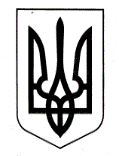 ХАРКІВСЬКА ОБЛАСНА ДЕРЖАВНА АДМІНІСТРАЦІЯДЕПАРТАМЕНТ НАУКИ І ОСВІТИ НАКАЗПро проведення атестаційної експертизи Комунального закладу «Люботинська спеціалізована школа-інтернат І-ІІІ ступенів "Дивосвіт"» Харківської обласної радиВідповідно до законів України «Про освіту», «Про загальну середню освіту», Положення про загальноосвітній навчальний заклад, затвердженого постановою Кабінету Міністрів України від 27.08.2010 № 778, Порядку державної атестації дошкільних, загальноосвітніх, позашкільних навчальних закладів, затвердженого наказом Міністерства освіти і науки України від 30.01.2015 № 67, зареєстрованого у Міністерстві юстиції України 14.02.2015 за № 173/26618, з метою визначення відповідності навчального закладу державним стандартам певного освітнього рівня, дотримання ним вимог цих державних стандартів та забезпечення надання якісної освіти, керуючись статтею 6 Закону України «Про місцеві державні адміністрації», НАКАЗУЮ:1. Провести атестаційну експертизу Комунального закладу «Люботинська спеціалізована школа-інтернат І-ІІІ ступенів "Дивосвіт"» Харківської обласної ради.Термін: з 13.03.2017 по 24.03.20172. Утворити атестаційну  комісію для проведення атестаційної експертизи навчального закладу та затвердити її персональний склад (додається).3. Атестаційній комісії (Байназарова О.О.):3.1. Підготувати та подати на затвердження заступнику директора Департаменту науки і освіти Харківської обласної державної адміністрації – начальнику управління освіти і науки (Ігнатьєву В.В.) робочу програму атестаційної експертизи навчального закладу.Термін: до 13.02.20173.2. Здійснити атестаційну експертизу навчального закладу, узагальнити матеріали для складання аргументованого висновку атестаційної експертизи.Термін: з 13.03.2017 по 24.03.20173.3. Подати аргументований висновок щодо результатів атестаційної експертизи, вмотивовані конкретні рекомендації до Департаменту науки і освіти Харківської обласної державної адміністрації та Комунальному закладу «Люботинська спеціалізована школа-інтернат І-ІІІ ступенів "Дивосвіт"» Харківської обласної ради.Термін: 24.03.20174. Виконуючому обов’язки директора Комунального закладу «Люботинська спеціалізована школа-інтернат І-ІІІ ступенів "Дивосвіт"» Харківської обласної ради (Чумак Л.О.) забезпечити належні умови для роботи атестаційної комісії під час проведення атестаційної експертизи закладу.Термін: з 13.03.2017 по 24.03.20175. Контроль за виконанням цього наказу залишаю за собою.Заступник директора Департаменту 					О.О. ТрушЗАТВЕРДЖЕНОНаказ Департаменту науки і освіти Харківської обласної державної адміністрації 07.02.2017 № 22Склад атестаційної комісії для проведення атестаційної експертизи Комунального закладу «Люботинська спеціалізована школа-інтернат І-ІІІ ступенів "Дивосвіт"» Харківської обласної радиЗаступник директора Департаменту 					О.О. Труш07.02.2017    Харків№ 22Голова атестаційної комісії:Голова атестаційної комісії:Байназарова Олена Олександрівназаступник начальника управління освіти і науки Департаменту науки і освіти Харківської обласної державної адміністрації – начальник відділу дошкільної, загальної середньої, корекційної та позашкільної освітиЧлени атестаційної комісії:Члени атестаційної комісії:Глущенко Лариса Євгеніївна головний спеціаліст служби у справах дітей виконкому Люботинської міської ради (за згодою)Говсієвич Ірина Вікторівнапровідний спеціаліст дошкільної, загальної середньої, корекційної та позашкільної освіти управління освіти і науки Департаменту науки і освіти Харківської обласної державної адміністраціїЄфімоваТетяна Борисівнаголовний спеціаліст відділу безпеки середовища життєдіяльності Управління державного нагляду за дотриманням санітарного законодавства Головного управління Держпродспоживслужби в Харківській області (за згодою)Коваленко Вікторія Олександрівнаголовний спеціаліст відділу дошкільної, загальної середньої, корекційної та позашкільної освіти управління освіти і науки Департаменту науки і освіти Харківської обласної державної адміністраціїКухарчик Ігор Леонідовичголова ради Комунального закладу «Люботинська спеціалізована школа-інтернат І-ІІІ ступенів "Дивосвіт"» Харківської обласної ради (за згодою)Мірошник Олена Вячеславівнаначальник відділу управління персоналом та кадрового забезпечення системи освіти області управління ресурсного забезпечення Департаменту науки і освіти Харківської обласної державної адміністраціїМихаленко Галина Володимирівначлен ради директорів загальноосвітніх навчальних закладів Харківської області (за згодою)Покроєва Любов Денисівнаректор Комунального вищого навчального закладу «Харківська академія неперервної освіти»Приходько Яніна Борисівнаголова батьківського комітету Комунального закладу «Люботинська спеціалізована школа-інтернат І-ІІІ ступенів "Дивосвіт"» Харківської обласної ради (за згодою)Саютін Сергій Геннадійовиччлен батьківського комітету Комунального закладу «Люботинська спеціалізована школа-інтернат                        І-ІІІ ступенів "Дивосвіт"» Харківської обласної ради (за згодою)СтарченкоОльга Василівнаначальник служби охорони праці, пожежної і радіаційної безпеки та безпеки життєдіяльності Департаменту науки і освіти Харківської обласної державної адміністраціїУсов Сергій Віталійович член Громадської ради при Харківській обласні державній адміністрації (за згодою)Чепурна Олена Олексіївнаголовний спеціаліст відділу дошкільної, загальної середньої, корекційної та позашкільної освіти управління освіти і науки Департаменту науки і освіти Харківської обласної державної адміністрації